CORPORACIÓN EDUCACIONAL  A&GColegio El Prado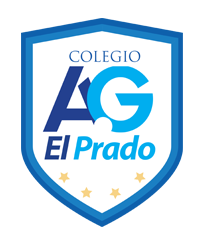 Cooperativa nº 7029 – PudahuelTeléfonos: 227499500  -   227476072www.colegioelprado.cldireccioncolegioelprado@gmail.comRBD: 24790-1  Profesor(a): Cristóbal ignacio Sánchez Inostroza.                                                                        Curso: 5° básico tecnología.Guía Nº 3“EL LIBRO, un objeto maravilloso”.
Nombre: _______________________________ fecha: ________
OA 2. Usar procesador de textos para crear, editar, dar formato, incorporar elementos de diseño, revisar y guardar un documento.Esta actividad tiene como objetivo que el estudiante por medio de la investigación sobre la historia del libro, es decir, de su paso por el tiempo, pueda reconocer su importancia como objeto contenedor de conocimiento, acontecimientos y archivos. El o la estudiante deberá elegir un libro que puede ser de su interés o recomendado por algún familiar (el texto debe haber sido leído), y deberá representarlo por medio de la fotografía.Palabras claves.Libro. Objeto construido a partir de papel que permite almacenar información acerca de acontecimiento y pensamientos.Objeto tecnológico. Objeto creado por el ser humano con la finalidad de satisfacer una necesidad.Contexto. Espacio físico, social, cultural, político, y simbólico, que habitamos y que interviene de manera directa en nuestras vidas.Identidad. Constructo personal formado por la herencia cultural de la sociedad que habitamos y nuestras propias ideas.Materiales.Un libro a elección.Un aparato para tomar fotografías.Proceso.Investigue sobre el libro y escriba un pequeño documento donde se encuentre datos relevantes de la historia de este objeto (máximo dos páginas Word).Comente con su apoderado o apoderada, sobre que libros le gustaban a usted o que libros le gustaban a él o ella.Elija un libro, coméntelo, y encuentre una escena que a usted le gustaría representar.Consiga o confeccione por medio de materiales reciclados los elementos necesarios para simular la escena. Finalmente tome la fotografía e inclúyala en su documento Word.LA ACTIVIDAD SERA REVISADA EN CLASES Y OTORGARAN PUNTOS AL O LA ESTUDIANTE.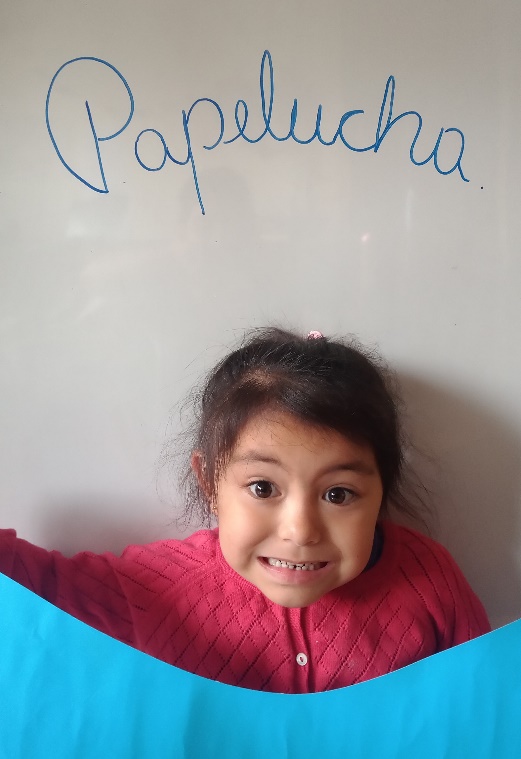 Imagen referencial básica.